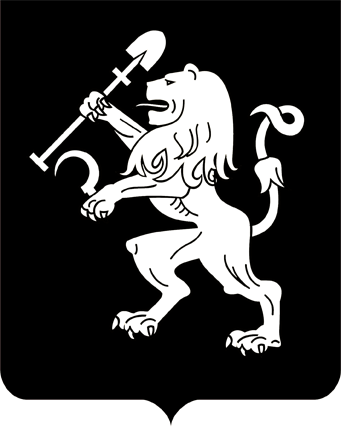 АДМИНИСТРАЦИЯ ГОРОДА КРАСНОЯРСКАПОСТАНОВЛЕНИЕОб утверждении тарифов (цен) на платные услуги (работы), оказываемые муниципальным бюджетным общеобразовательным учреждением «Средняя школа № 156»На основании решения городской комиссии по рассмотрению               тарифов (цен) (протокол от 27.05.2020 № 9), в соответствии со ста-               тьей 101 Федерального закона от 29.12.2012 № 273-ФЗ «Об образовании                           в Российской Федерации», статьей 17 Федерального закона                             от 06.10.2003 № 131-ФЗ «Об общих принципах организации местного самоуправления в Российской Федерации», решением Красноярского городского Совета от 22.12.2006  № 12-263 «О порядке установления тарифов (цен) на услуги (работы) муниципальных предприятий                         и учреждений», руководствуясь статьями 41, 58, 59, 66 Устава города Красноярска, ПОСТАНОВЛЯЮ:1. Утвердить тарифы (цены) на платные услуги (работы), оказываемые муниципальным бюджетным общеобразовательным учреждением «Средняя школа № 156», согласно приложению.2. Настоящее постановление опубликовать в газете «Городские новости» и разместить на официальном сайте администрации города.3. Постановление вступает в силу со дня его официального опубликования.Глава города                                                                                 С.В. ЕреминПриложениек постановлениюадминистрации городаот ____________ № _________ТАРИФЫ (ЦЕНЫ)на платные услуги (работы), оказываемые муниципальным бюджетным общеобразовательным учреждением «Средняя школа № 156»*Под часом понимается продолжительность занятий в соответствии с рекомендуемыми режимами занятий, предусмотренными государственными санитарными правилами и нормативами для образовательных учреждений соответствующих типов и видов.13.07.2020№ 534№ п/пНаименование услуги (работы)Количество человек в группеТариф,руб./чел./час.*1Программа физкультурно-спортивной направленности: фитнес, тренажерный зал10115,002Программа «Основы черчения»12120,003«Серебряный голос» (индивидуальные занятия по вокалу)1380,004Программа обучения основам компьютерной грамотности10135,005Модульная программа обучения декоративно-прикладному и изо-бразительному искусству «Школа творчества»8115,006Изучение специальных модульных дисциплин, не предусмотренных учебным планом: математика, русский язык, обществознание, физика, химия, информатика, иностранный язык10110,00